Susie Bergh      Wellness ConsultantHypnosis for Healing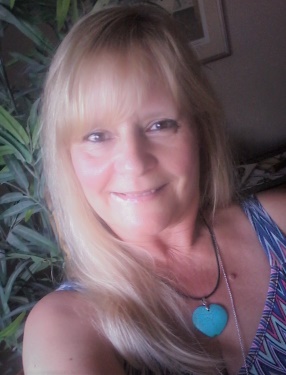 Increased Motivation and Confidence!Hypnosis is an effective method in identifying and releasing root causes of:  anxiety, stress, emotional, and physical trauma.  Once identified and released, you will experience relief and a renewed perspective. It can also help clarify personal goals, increase confidence, and self-awareness.   Susie has a diverse background in alternative healing modalities including: Hypnosis, Qigong Energy Healing, and Mindful Living Practice.  She has also been an educator serving adults and children for 36 years.  With her combined personal and professional experience, Susie is prepared to help you meet your individual wellness goals.Educator                                         Minneapolis Public Schools                              Certified Hypnotherapist        National Guild of Hypnotists                              Qigong Energy Healer                Spring Forest Qigong                              Mindful Living Coach                  Mindful SchoolsSusie is available for group seminars and individual appointments.                  To make an appointment or for more information, you can contact her at:                                           seefromtheheart@gmail.com  or   651-210-1729. 